КАРАР                                                                          РЕШЕНИЕОб  установлении  земельного  налога  на  территории  сельского поселения Тайняшевский сельсовет муниципального района  Чекмагушевский  район Республики Башкортостан           В соответствии с Федеральным законом от 6 октября 2003 года № 131-ФЗ «Об общих принципах организации местного самоуправления в Российской Федерации», Налоговым кодексом Российской Федерации, руководствуясь пунктом 2 части 1 статьи 3 Устава   сельского  поселения Тайняшевский сельсовет  муниципального  района  Чекмагушевский  район  Республики  Башкортостан,	Совет сельского  поселения Тайняшевский сельсовет  муниципального  района  Чекмагушевский  район  Республики  Башкортостан   РЕШИЛ:1. Ввести земельный налог на территории сельского  поселения  Тайняшевский сельсовет  муниципального  района  Чекмагушевский  район  Республики  Башкортостан.2. Установить налоговые ставки в следующих размерах:2.1. 0,3 процента в отношении земельных участков:- отнесенных к землям сельскохозяйственного назначения или 
к землям в составе зон сельскохозяйственного использования в населенных пунктах и используемых для сельскохозяйственного производства;- занятых жилищным фондом и объектами инженерной инфраструктуры жилищно-коммунального комплекса (за исключением доли 
в праве на земельный участок, приходящейся на объект, не относящийся 
к жилищному фонду и к объектам инженерной инфраструктуры жилищно-коммунального комплекса) или приобретенных (предоставленных) 
для жилищного строительства;- приобретенных (предоставленных) для личного подсобного хозяйства, садоводства, огородничества или животноводства, а также дачного хозяйства;- ограниченных в обороте в соответствии с законодательством Российской Федерации, предоставленных для обеспечения обороны, безопасности и таможенных нужд;2.2. 1,5 процента в отношении прочих земельных участков;3.Установить для налогоплательщиков – организаций  сроки уплаты земельного налога и авансовых платежей по земельному налогу  не позднее последнего числа месяца, следующего за истекшим отчетным периодом, исчисленных по  истечении первого, второго и третьего квартала текущего налогового периода как одна четвертая  соответствующей налоговой ставки процентной доли кадастровой стоимости земельного участка по состоянию на 1 января года, являющегося налоговым периодом.По итогам налогового периода налогоплательщики- организации уплачивают не позднее 1 февраля года, следующего за истекшим налоговым периодом, сумму налога, определяемую как разница между  суммой налога, исчисленной по ставкам, предусмотренным  пунктом  2 настоящего решения и суммами подлежащих уплате в течение налогового периода авансовых платежей по налогу.4.Полностью освободить от уплаты земельного налога в отношении земельного участка, находящегося в собственности, постоянном бессрочном пользовании или пожизненном наследуемом владении следующие категории налогоплательщиков:1/ Героев Советского Союза, Героев Российской Федерации, а также лица, награжденные  орденом   Славы трех степеней;2/ инвалидов 1 и 2 группы инвалидности;3/ инвалидов с детства;4/ветеранов и инвалидов Великой Отечественной войны, а также ветеранов и инвалидов боевых действий;5/физических лиц, имеющих право на получение социальной поддержки в соответствии с Законом Российской  Федерации “О социальной  защите  граждан, подвергшихся  воздействию радиации вследствие катастрофы на  Чернобыльской АЭС” (в редакции Закона РФ от 18.06.1992 г. № 3061-1), в соответствии с Федеральным  законом от  26.11.1998 г. № 175-ФЗ “О социальной защите  граждан Российской Федерации, подвергшихся воздействию радиации вследствие аварии в 1957 году на  производственном объединении “Маяк”  и сбросов радиоактивных отходов в реку  Теча” и в соответствии с Федеральным Законом от 10.01.2002г. № 2-ФЗ “О социальных гарантиях гражданам, подвергшимся радиационному воздействию вследствие ядерных испытаний на Семипалатинском  полигоне ”;6/ физических лиц, принимавших в составе подразделений особого риска непосредственное участие в испытаниях ядерного и  термоядерного  оружия, ликвидации  аварии ядерных установок на средствах вооружения и военных объектах;7/ физических лиц, получивших или перенесших лучевую болезнь или ставших инвалидами в результате испытаний, учений и иных работ, связанных с любыми видами  ядерных установок, включая  ядерное оружие и космическую технику;8/ детские  оздоровительные учреждения, независимо от источников финансирования – в отношении  земельных  участков, предоставленных для непосредственного выполнения возложенных на эти учреждения  функций и используемых исключительно для отдыха и оздоровления детей;9/ организации, независимо от источников финансирования – в отношении земельных участков, предоставленных для размещения кладбищ.Налоговые льготы, установленные настоящим пунктом, не распространяются на земельные участки (часть, доли земельных участков), сдаваемые в аренду.  5. Уменьшение налоговой базы на не облагаемую налогом сумму  производится на основании документов, подтверждающих право на уменьшение налоговой базы, представляемых налогоплательщиком в налоговый орган по своему выбору.6. Признать утратившим силу с 1 января 2018 года решение Совета сельского поселения Тайняшевский сельсовет муниципального района Чекмагушевский район Республики Башкортостан  №119 от 26 ноября  2014 года «Об установлении земельного налога»  с  последующими  изменениями и дополнениями.                                                                                                                7. Настоящее решение вступает в силу не ранее чем по истечении одного месяца со дня его официального обнародования и не ранее 1 января 2018 года.                                                                                                                                           8. Настоящее решение  обнародовать на информационном стенде и разместить в сети общего доступа «Интернет» на официальном сайте сельского поселения Чекмагушевский  сельсовет муниципального района Чекмагушевский район Республики Башкортостан.Глава сельского поселения                                                                                                   Тайняшевский сельсовет                                                         Х.Р.Исхаков		с. Тайняшево                                                                                                                                              30 ноября  .№ 88БАШ[ОРТОСТАН  РЕСПУБЛИКА]Ы СА[МА{ОШ  РАЙОНЫ муниципаль районЫНЫ@  Я@Ы тайнаш АУЫЛ СОВЕТЫ АУЫЛ  БИЛ^м^]Е СОВЕТЫ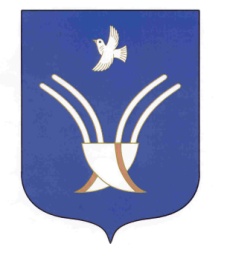 Совет сельского поселениятайняшевский сельсоветмуниципального района Чекмагушевский район Республики Башкортостан